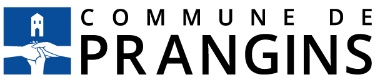 ANNONCE LOCATIONPRANGINS • PRIX SUR DEMANDEAppartement subventionné de 4 piècessitué à la Rue du Carroz 4Début du bail1er novembre 2020Délai pour le dépôt de votre dossier1er octobre 2020Conditions de locationselon critères ci-dessous uniquementLogement pour une famille de 4 personnes(famille monoparentale, 3 personnes)Les personnes qui habitent/travaillent à Prangins depuis au moins 3 ansDes revenus modestesDépôt du dossier et renseignementsMme Shabiu, Régie Burnier022 360 90 80i.shabiu@burnier.ch